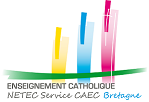 NETEC recherche Assistante Administrative (H/F) 
pour un CDD de 2 mois (Octobre – Novembre 2018)Le contexteNETEC est l’association support des services informatiques de l’enseignement catholique de Bretagne et a pour missions de :Conseiller les établissements, coordonner et apporter un soutien dans la mise en œuvre des outils numériques.Contribuer à la structuration des systèmes d’information, assurer un lien opérationnel avec les différentes instances et pratiquer une veille active sur les évolutions technologiques du numérique dans le monde de l’éducation.Accompagner les personnels des établissements dans l’utilisation des applications métiers de l’enseignement catholique et en particulier les applications dédiées à l’observation et au contrôle des moyens dans les établissements du 1er et du 2nd degré (SOLFEGE : Service d’Observation de L’Enseignement Catholique pour la Fonction Educative et la Gestion des Emplois).Concernant cette 3ème mission, une nouvelle application a été développée en 2016 pour la saisie des moyens du 2nd degré (collèges- lycées) : ANGE 2D. Cette nouvelle application vise à simplifier la saisie et la fiabilité des données, mais demande un temps d’appropriation par ses utilisateurs et de nombreux contrôles par l’observateur SOLFEGE.Les MissionsApporter un renfort à l’observateur SOLFEGE pendant le pic d’activités de saisie des moyens des établissements du 2nd degré Accompagnement des établissements du 2nd degré de Bretagne, dans la saisie et la validation des données (effectifs et enseignants).Contrôle et corrections de la base de données SOLFEGESaisie de données concernant des enseignants dans une application complémentaire du SI de l’enseignement catholique : CAAC WEB, lorsque cela est nécessaire pour valider l’enquête ANGE 2DLe posteTemps completContrat à Durée Déterminée de 2 moisPoste basé à Bruz (Ille et Vilaine)Un temps de formation à l’outil ANGE 2D et CAAC WEB est prévu en début de missionLe niveau de formationBac + 2 minimumDe formation administrativeLes CompétencesSens de l’organisation, Rigueur, Qualités relationnelles, Adaptabilité, Discrétion,Très bonne maîtrise des outils informatiques (Pack office)Connaissance de l’Enseignement Catholique (une expérience en tant qu’assistante d’un établissement scolaire du 2nd degré serait un plus)La Rémunération A définir selon niveau de formation et expérience (référence : convention collective des salariés des établissements privés de juillet 2015) Merci d’adresser votre lettre de motivation et votre CV à l’adresse mail suivante : netec@enseignement-catholique.bzh 

(à l’attention de Stéphane GOURAUD, président de NETEC)